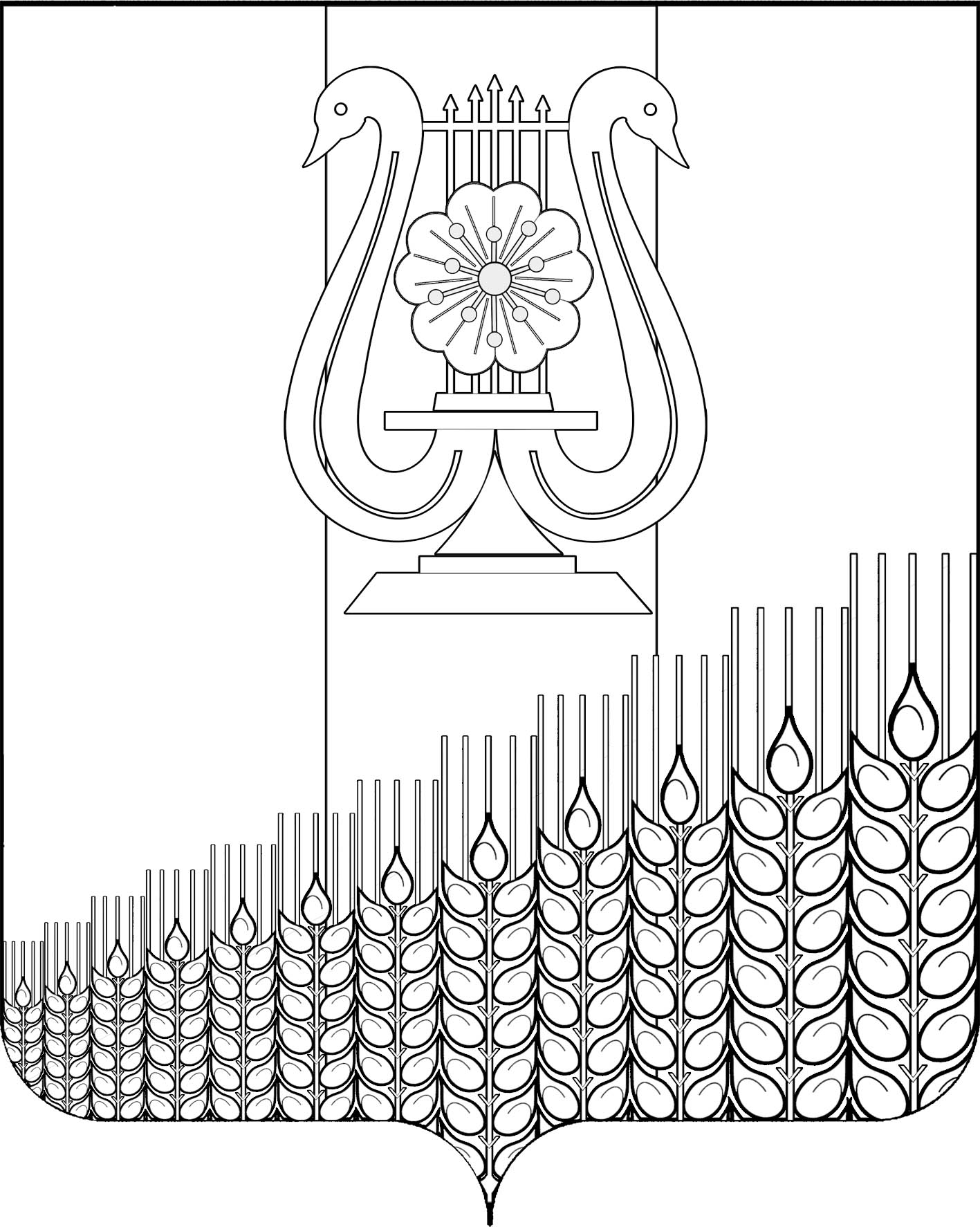 СОВЕТ ПЕРВОМАЙСКОГО СЕЛЬСКОГО ПОСЕЛЕНИЯКУЩЁВСКОГО РАЙОНАР Е Ш Е Н И Еот 21.01.2022 г.					                                                     № 127поселок ПервомайскийО внесении изменений в решение Совета Первомайского  сельского поселения Кущевского района от 18 ноября 2021г. № 112«О налоге на имущество физических лиц»В соответствии с Федеральным законом от 6 октября 2003 г. №  131-ФЗ «Об общих принципах организации местного самоуправления  в Российской Федерации», главой 32 Налогового кодекса Российской Федерации, пунктом 1 части 1 статьи 26 Устава Первомайского сельского поселения Кущевского района, Совет Первомайского сельского поселения Кущевского района решил:1.Внести  в решение Совета Первомайского сельского поселения Кущевского района от 18 ноября 2021 г. № 112 «О налоге на имущество физических лиц» (далее – решение) следующие изменения:1) пункт 2 Решения изложить в новой редакции:«2. Налоговые ставки устанавливаются в следующих размерах исходя из кадастровой стоимости объекта налогообложения:»;2)  в пункте 1 Решения слова «Принять в новой редакции» заменить словом «Ввести»;3) в абзаце 5 пункта 3 Решения слова «многофункциональный центр предоставления государственных или муниципальных услуг» заменить словами  «многофункциональный центр предоставления государственных и муниципальных услуг».2. Копию настоящего решения направить в Межрайонную инспекцию Федеральной налоговой службы России № 12 по Краснодарскому краю для руководства в работе.3. Общему отделу администрации Первомайского сельского поселения Кущевского района (Дмитриченко И.И.) обеспечить опубликование настоящего решения в газете Кущевского района Краснодарского края «Вперед» и размещение в информационно – телекоммуникационной сети «Интернет» на официальном сайте администрации Первомайского сельского поселения Кущевского района.4. Контроль за исполнением настоящего решения возложить на планово – бюджетную комиссию Совета Первомайского сельского поселения Кущевского района (Коряко В.И.).5.Настоящщее решение вступает в силу с 1 января 2022г. но на ранее чем  по истечению одного месяца со дня его официального опубликования.№              Объекты налогообложения Налоговая ставка %11) жилой дом, часть жилого дома, квартира, часть квартиры, комната;2) объекты незавершенного строительства в случае, если проектируемый назначением таких объектов является жилой дом;  3) единые недвижимые комплексы, в состав которых входит хотя бы один жилой дом;4) гаражи и машино-место, в том числе расположенных в объектах налогообложения, указанных в пункте 2 настоящего подпункта;5) хозяйственные строения или сооружения, площадь каждого из которых не превышает 50 кв.м. и которые расположены на земельных участках для ведения личного подсобного хозяйства, огородничества, садоводства или индивидуального жилищного строительства. 0,32Объекты налогообложения, включенные в перечень, определяемый в соответствии с пунктом 7 статьи 378.2 НК РФ, в отношении объектов налогообложения, предусмотренных абзацем вторым пункта 10 статьи 378.2 НК РФ;1,1- объекты налогообложения, кадастровая стоимость каждого из которых превышает 300 миллионов рублей1,13Прочие объекты налогообложения0,5Глава Первомайского сельского поселения Кущевского района                     М.Н.ПоступаевПредседатель СоветаПервомайского сельского поселения Кущёвского района                А.М.Конышев